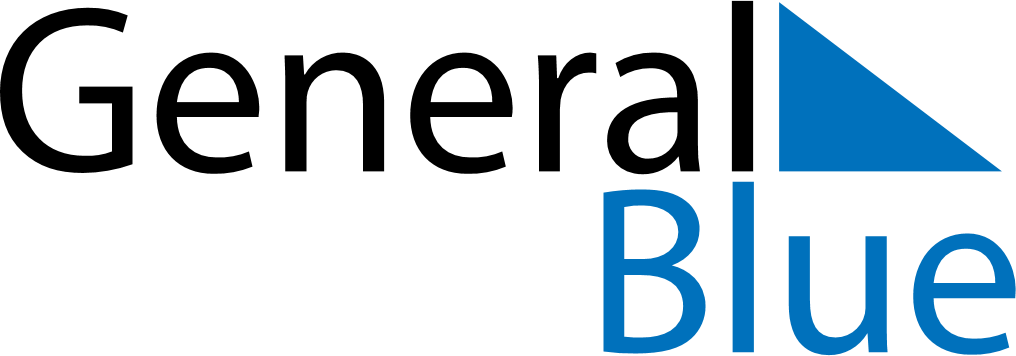 April 2018April 2018April 2018DenmarkDenmarkMONTUEWEDTHUFRISATSUN1Easter Sunday2345678Easter Monday91011121314151617181920212223242526272829Prayer Day30